附件1融合报道、应用创新和新媒体新闻专栏初评报送作品目录（报送单位填报）请按照报送数额表规定数额报送，超额报送的，撤下此目录中排序靠后的作品。此表可从中国记协网www.zgjx.cn下载。附件2融合报道、应用创新参评作品推荐表此表可从中国记协网www.zgjx.cn下载。文字稿：心“乡“往之！两岸企业助力乡村振兴——玉溪新平站玉溪距省会昆明88公里，1.5万平方公里，有225万的人口，居住着彝族、汉族、傣族、回族等20多个少数民族。玉溪的自然风景优美，气候宜人，有“一地四乡”的美誉。“我是玉溪市台办主任刘卫国，一地就是我们生命起源地，我们这有5.3亿年前的古生物化石，是聂耳故乡，云烟之乡，花灯之乡，各种产业要素非常齐全。那么这些年呢，我们从几户台商已经发展到有十几户。现在所在的这里花腰田间是台商结合我们当地的民族文化，挖掘了我们花腰傣的的生产、生活的情景，打造的一个康养旅居、助力乡村振兴的一个项目。那么花腰田间落地以后，我们这里村民的生活更加的美好，日子更加的富裕，他们能够白天一部分时间去田间劳作，那晚上他们还可以参加这个我们的演出，还有一定的收入。两岸企业呢我觉得他如果能够把我们台湾的一些先进的一些理念，结合我们当地企业的一些具体的一些实例，通过两岸融合发展，促进我们中华民族伟大复兴，让我们两岸交流不断发展不断。让我们的日子越来越好，在玉溪的台商，我们能够做到老有所养。终有所为，精有所益，就我们的台青能够在这里很好的发展学习，生活，就业。那我们出台制定了关心帮助台胞台商的20条措施，我们各个部门给予大力的关心。我是新平彝族傣族自治县文化和旅游局的党组书记詹伟苓，花腰田间他现在是一个集我们的餐饮，住宿，还有我们的本地文化，还有我们的一些非遗，还有我们的好多的我们本土的一些民俗民风就在这里进行展示。让农民变演员，让农田变舞台。聘请的演员基本都是我们当地的农民。深入挖掘少数民族文化，让文化助力乡村振兴。引进文旅智囊团队，为乡村振兴提供智力支持。我的名字叫做吴国荣，出生在台湾的基隆市，然后我祖籍是浙江永嘉，然后08年到西双版纳以后，我就一直留在云南一直在现在已经14年了。沿着昆曼大通道大公道去打造适合旅居康养的基地跟特色小镇。那所以我们从墨江出来以后第一站就到嘎洒这里，戛洒这里是花腰傣聚集之乡，浓郁的民族风情。然后自然景观哀老山真的是生物多样性，会让你感觉到这里气候又舒服，这里海拔才650米。也证明说，我们一路的从昆明到西双版纳，去打造不同的少数民族风情，把旅养的基地建起来。那这样，会员本身来讲，以后他就可以自由徜徉在我们的基地，各个地方，不同的基地去享受这种不同的自然景观，少数民族风情，但是所有的服务是一个标准化，这个是我们的构思，所以我是选择在云南这里投资，然后进行开发，把少数民族的（文化）生根的植入到整个的乡村振兴的这方面的，因为，一方面也把这些村民、老百姓一起带动共同致富这个是我们的想法。我是戛洒镇方若梅，这里是新平县戛洒镇平寨社区，是中国最大的花腰傣聚居村寨。那么，为了进一步的加强对花腰傣传统文化的传承和保护，新平县在这里建设了集居住、生产文化体验旅游传承为一体的花腰傣传统民俗民居传承项目“花腰田间“。该项目是以我们的产业带动乡村振兴，使我们的平寨社区的村民呢能够共同致富，我们可以捉鱼，可以摸虾，可以插秧，可以打稻谷，也把我们花腰傣的服饰在花腰田间展示出来，把我们花腰傣的非物质文化遗产的刺绣以及我们的土陶，还有我们的竹编都一一在我们的花腰田间进行展出，这样呢，也把我们的民族文化的一个产品推广出去，打开了市场的销路，能够走出去，实现真正的乡村振兴。我是云南省玉溪市新平县台办负责人杨贵勇。近年来，新平县认真贯彻落实国家、省、市惠台政策。进一步优化营商环境，为台胞台商投资提供了良好的机遇和优异的政策环境，越来越多的台胞台商到新平发展。导入了台湾相关产业发展的经验和理念，进一步助推了新平乡村振兴。下一步，我们将服务好关心好台胞台商发展，深入落实好国家、市惠台政策。全面聚焦台胞台商台企关切，强化服务纽带，创造更好的条件，提供更优质的服务，诚挚邀请更多的台胞台商到新平多看看，多了解，到新平投资，把台湾产业发展方面好的经验和做法带到新平，共享新平发展成果，助力新平乡村振兴。大家好，我叫陶美琪，是戛洒镇街上村的本地人，目前是在花腰田间前台管理。家里面还有田地，然后父母也有在弄。下班时间都会协助父母来做农活。像我们的吴总把我们当成自己的小孩，他就像我们的大家长。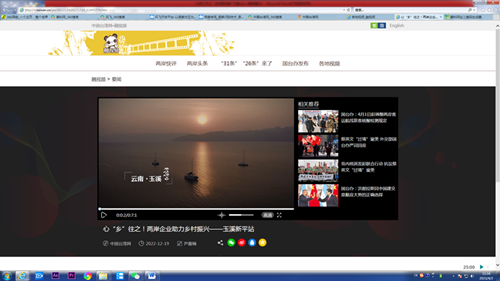 首页截屏：附件3融合报道、应用创新参评作品推荐表此表可从中国记协网www.zgjx.cn下载。脚本：     金门大桥将于10月30日通车，全长5.4公里！【口播】据台媒报道，连接金门本岛和小金门的金门大桥26日办理通车勘验，定于10月30日正式开放通车。【配音+画面】金门大桥为全台第一座极具高风险性及高技术性的长跨距海上特殊公路桥梁，更是金门指标性重大工程，全桥于今年7月22日完成合龙。金门大桥连接金门本岛和小金门，西起烈屿乡湖埔路，东到金宁乡湖下慈湖路，全线5.4公里，其中跨海桥长4.8公里，兴建总经费达96亿余新台币，自2012年兴建至今，前后耗时10年，先后换过三个厂商。根据规划，金门大桥设有双向两个机动车道，并有人行道及自行车道，全桥速限60公里。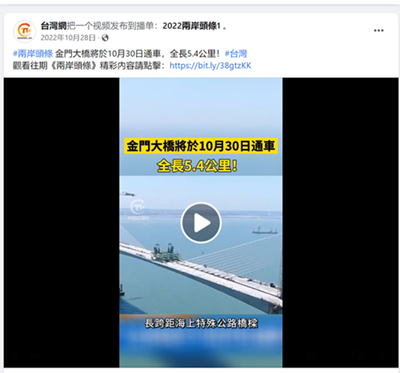 传播证明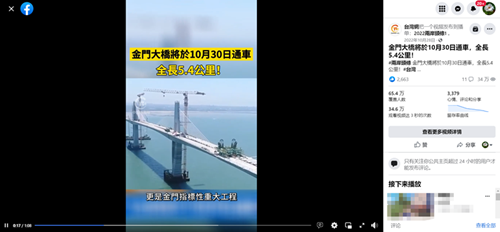 序号作品标题参评项目参评项目发布平台发布平台字数或时长推荐单位1心“乡”往之！两岸企业助力乡村振兴系列视频——玉溪新平站融合报道融合报道中国台湾网官方网站、抖音号、快手号、视频号、今日头条、新浪微博以及Facebook、YouTube中国台湾网官方网站、抖音号、快手号、视频号、今日头条、新浪微博以及Facebook、YouTube7分01秒中国台湾网国际传播作品国际传播作品国际传播作品国际传播作品国际传播作品国际传播作品国际传播作品国际传播作品1金门大桥将于10月30日通车，全长5.4公里！国际传播（融合报道或应用创新）国际传播（融合报道或应用创新）Facebook海外社交平台Facebook海外社交平台68秒中国台湾网报送单位意见领导签名：                                （加盖单位公章）                                      2023年   月  日领导签名：                                （加盖单位公章）                                      2023年   月  日领导签名：                                （加盖单位公章）                                      2023年   月  日领导签名：                                （加盖单位公章）                                      2023年   月  日领导签名：                                （加盖单位公章）                                      2023年   月  日领导签名：                                （加盖单位公章）                                      2023年   月  日领导签名：                                （加盖单位公章）                                      2023年   月  日报送单位联系人房琳琳邮箱962748200@qq.com962748200@qq.com手机1340116679613401166796地址北京西城广安门南街六号广安大厦中段5层北京西城广安门南街六号广安大厦中段5层北京西城广安门南街六号广安大厦中段5层北京西城广安门南街六号广安大厦中段5层邮编100053100053作品标题心“乡”往之！两岸企业助力乡村振兴系列视频——玉溪新平站心“乡”往之！两岸企业助力乡村振兴系列视频——玉溪新平站心“乡”往之！两岸企业助力乡村振兴系列视频——玉溪新平站心“乡”往之！两岸企业助力乡村振兴系列视频——玉溪新平站心“乡”往之！两岸企业助力乡村振兴系列视频——玉溪新平站心“乡”往之！两岸企业助力乡村振兴系列视频——玉溪新平站参评项目融合报道融合报道融合报道融合报道融合报道主创人员郑月文、王博伟、张一武、王大勇、叶春禄郑月文、王博伟、张一武、王大勇、叶春禄郑月文、王博伟、张一武、王大勇、叶春禄郑月文、王博伟、张一武、王大勇、叶春禄郑月文、王博伟、张一武、王大勇、叶春禄郑月文、王博伟、张一武、王大勇、叶春禄编辑商林筱、尹赛楠商林筱、尹赛楠商林筱、尹赛楠商林筱、尹赛楠商林筱、尹赛楠原创单位中国台湾网中国台湾网中国台湾网中国台湾网中国台湾网中国台湾网发布平台中国台湾网官方网站、抖音号、快手号、视频号、今日头条、新浪微博以及Facebook、YouTube 中国台湾网官方网站、抖音号、快手号、视频号、今日头条、新浪微博以及Facebook、YouTube 中国台湾网官方网站、抖音号、快手号、视频号、今日头条、新浪微博以及Facebook、YouTube 中国台湾网官方网站、抖音号、快手号、视频号、今日头条、新浪微博以及Facebook、YouTube 中国台湾网官方网站、抖音号、快手号、视频号、今日头条、新浪微博以及Facebook、YouTube 发布日期2022年12月19日10时2022年12月19日10时2022年12月19日10时2022年12月19日10时2022年12月19日10时2022年12月19日10时2022年12月19日10时2022年12月19日10时2022年12月19日10时2022年12月19日10时2022年12月19日10时2022年12月19日10时作品链接和二维码http://v.taiwan.cn/yw/202212/t20221219_12495774.htm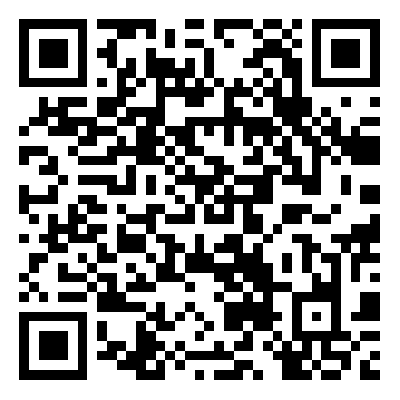 http://v.taiwan.cn/yw/202212/t20221219_12495774.htmhttp://v.taiwan.cn/yw/202212/t20221219_12495774.htmhttp://v.taiwan.cn/yw/202212/t20221219_12495774.htmhttp://v.taiwan.cn/yw/202212/t20221219_12495774.htmhttp://v.taiwan.cn/yw/202212/t20221219_12495774.htmhttp://v.taiwan.cn/yw/202212/t20221219_12495774.htmhttp://v.taiwan.cn/yw/202212/t20221219_12495774.htmhttp://v.taiwan.cn/yw/202212/t20221219_12495774.htmhttp://v.taiwan.cn/yw/202212/t20221219_12495774.htmhttp://v.taiwan.cn/yw/202212/t20221219_12495774.htmhttp://v.taiwan.cn/yw/202212/t20221219_12495774.htm作品简介（采编过程）“心乡往之”为2022年国台办重点宣传品项目，台湾网摄制团队进行为期128天、4省、1万多公里的行程，全程一线拍摄制作，制作相关内容17条，两岸全媒体平台阅读量突破7308万人次。本期选取玉溪台商结合当地民族文化创建的嘎洒镇“花腰田间”这一乡村振兴项目，讲述了当地引进台湾相关产业先进管理理念为当地民众提供更多元的方式，从村民、管理者的角度讲出融合发展故事。通过实地拍摄参与乡村振兴的优秀台资企业，作品聚焦台企对乡村振兴的贡献，讲好云南政府和对台工作系统帮助台商台企创业发展的故事，讲好两岸企业家强化社会担当助力乡村振兴的故事，引导更多两岸企业投入乡村振兴事业，彰显两岸血浓于水的深厚情感。作品在中国台湾网官方网站、抖音号、快手号、视频号、今日头条、新浪微博以及Facebook、YouTube等平台发布，两岸平台播放量播放量超178万。“心乡往之”为2022年国台办重点宣传品项目，台湾网摄制团队进行为期128天、4省、1万多公里的行程，全程一线拍摄制作，制作相关内容17条，两岸全媒体平台阅读量突破7308万人次。本期选取玉溪台商结合当地民族文化创建的嘎洒镇“花腰田间”这一乡村振兴项目，讲述了当地引进台湾相关产业先进管理理念为当地民众提供更多元的方式，从村民、管理者的角度讲出融合发展故事。通过实地拍摄参与乡村振兴的优秀台资企业，作品聚焦台企对乡村振兴的贡献，讲好云南政府和对台工作系统帮助台商台企创业发展的故事，讲好两岸企业家强化社会担当助力乡村振兴的故事，引导更多两岸企业投入乡村振兴事业，彰显两岸血浓于水的深厚情感。作品在中国台湾网官方网站、抖音号、快手号、视频号、今日头条、新浪微博以及Facebook、YouTube等平台发布，两岸平台播放量播放量超178万。“心乡往之”为2022年国台办重点宣传品项目，台湾网摄制团队进行为期128天、4省、1万多公里的行程，全程一线拍摄制作，制作相关内容17条，两岸全媒体平台阅读量突破7308万人次。本期选取玉溪台商结合当地民族文化创建的嘎洒镇“花腰田间”这一乡村振兴项目，讲述了当地引进台湾相关产业先进管理理念为当地民众提供更多元的方式，从村民、管理者的角度讲出融合发展故事。通过实地拍摄参与乡村振兴的优秀台资企业，作品聚焦台企对乡村振兴的贡献，讲好云南政府和对台工作系统帮助台商台企创业发展的故事，讲好两岸企业家强化社会担当助力乡村振兴的故事，引导更多两岸企业投入乡村振兴事业，彰显两岸血浓于水的深厚情感。作品在中国台湾网官方网站、抖音号、快手号、视频号、今日头条、新浪微博以及Facebook、YouTube等平台发布，两岸平台播放量播放量超178万。“心乡往之”为2022年国台办重点宣传品项目，台湾网摄制团队进行为期128天、4省、1万多公里的行程，全程一线拍摄制作，制作相关内容17条，两岸全媒体平台阅读量突破7308万人次。本期选取玉溪台商结合当地民族文化创建的嘎洒镇“花腰田间”这一乡村振兴项目，讲述了当地引进台湾相关产业先进管理理念为当地民众提供更多元的方式，从村民、管理者的角度讲出融合发展故事。通过实地拍摄参与乡村振兴的优秀台资企业，作品聚焦台企对乡村振兴的贡献，讲好云南政府和对台工作系统帮助台商台企创业发展的故事，讲好两岸企业家强化社会担当助力乡村振兴的故事，引导更多两岸企业投入乡村振兴事业，彰显两岸血浓于水的深厚情感。作品在中国台湾网官方网站、抖音号、快手号、视频号、今日头条、新浪微博以及Facebook、YouTube等平台发布，两岸平台播放量播放量超178万。“心乡往之”为2022年国台办重点宣传品项目，台湾网摄制团队进行为期128天、4省、1万多公里的行程，全程一线拍摄制作，制作相关内容17条，两岸全媒体平台阅读量突破7308万人次。本期选取玉溪台商结合当地民族文化创建的嘎洒镇“花腰田间”这一乡村振兴项目，讲述了当地引进台湾相关产业先进管理理念为当地民众提供更多元的方式，从村民、管理者的角度讲出融合发展故事。通过实地拍摄参与乡村振兴的优秀台资企业，作品聚焦台企对乡村振兴的贡献，讲好云南政府和对台工作系统帮助台商台企创业发展的故事，讲好两岸企业家强化社会担当助力乡村振兴的故事，引导更多两岸企业投入乡村振兴事业，彰显两岸血浓于水的深厚情感。作品在中国台湾网官方网站、抖音号、快手号、视频号、今日头条、新浪微博以及Facebook、YouTube等平台发布，两岸平台播放量播放量超178万。“心乡往之”为2022年国台办重点宣传品项目，台湾网摄制团队进行为期128天、4省、1万多公里的行程，全程一线拍摄制作，制作相关内容17条，两岸全媒体平台阅读量突破7308万人次。本期选取玉溪台商结合当地民族文化创建的嘎洒镇“花腰田间”这一乡村振兴项目，讲述了当地引进台湾相关产业先进管理理念为当地民众提供更多元的方式，从村民、管理者的角度讲出融合发展故事。通过实地拍摄参与乡村振兴的优秀台资企业，作品聚焦台企对乡村振兴的贡献，讲好云南政府和对台工作系统帮助台商台企创业发展的故事，讲好两岸企业家强化社会担当助力乡村振兴的故事，引导更多两岸企业投入乡村振兴事业，彰显两岸血浓于水的深厚情感。作品在中国台湾网官方网站、抖音号、快手号、视频号、今日头条、新浪微博以及Facebook、YouTube等平台发布，两岸平台播放量播放量超178万。“心乡往之”为2022年国台办重点宣传品项目，台湾网摄制团队进行为期128天、4省、1万多公里的行程，全程一线拍摄制作，制作相关内容17条，两岸全媒体平台阅读量突破7308万人次。本期选取玉溪台商结合当地民族文化创建的嘎洒镇“花腰田间”这一乡村振兴项目，讲述了当地引进台湾相关产业先进管理理念为当地民众提供更多元的方式，从村民、管理者的角度讲出融合发展故事。通过实地拍摄参与乡村振兴的优秀台资企业，作品聚焦台企对乡村振兴的贡献，讲好云南政府和对台工作系统帮助台商台企创业发展的故事，讲好两岸企业家强化社会担当助力乡村振兴的故事，引导更多两岸企业投入乡村振兴事业，彰显两岸血浓于水的深厚情感。作品在中国台湾网官方网站、抖音号、快手号、视频号、今日头条、新浪微博以及Facebook、YouTube等平台发布，两岸平台播放量播放量超178万。“心乡往之”为2022年国台办重点宣传品项目，台湾网摄制团队进行为期128天、4省、1万多公里的行程，全程一线拍摄制作，制作相关内容17条，两岸全媒体平台阅读量突破7308万人次。本期选取玉溪台商结合当地民族文化创建的嘎洒镇“花腰田间”这一乡村振兴项目，讲述了当地引进台湾相关产业先进管理理念为当地民众提供更多元的方式，从村民、管理者的角度讲出融合发展故事。通过实地拍摄参与乡村振兴的优秀台资企业，作品聚焦台企对乡村振兴的贡献，讲好云南政府和对台工作系统帮助台商台企创业发展的故事，讲好两岸企业家强化社会担当助力乡村振兴的故事，引导更多两岸企业投入乡村振兴事业，彰显两岸血浓于水的深厚情感。作品在中国台湾网官方网站、抖音号、快手号、视频号、今日头条、新浪微博以及Facebook、YouTube等平台发布，两岸平台播放量播放量超178万。“心乡往之”为2022年国台办重点宣传品项目，台湾网摄制团队进行为期128天、4省、1万多公里的行程，全程一线拍摄制作，制作相关内容17条，两岸全媒体平台阅读量突破7308万人次。本期选取玉溪台商结合当地民族文化创建的嘎洒镇“花腰田间”这一乡村振兴项目，讲述了当地引进台湾相关产业先进管理理念为当地民众提供更多元的方式，从村民、管理者的角度讲出融合发展故事。通过实地拍摄参与乡村振兴的优秀台资企业，作品聚焦台企对乡村振兴的贡献，讲好云南政府和对台工作系统帮助台商台企创业发展的故事，讲好两岸企业家强化社会担当助力乡村振兴的故事，引导更多两岸企业投入乡村振兴事业，彰显两岸血浓于水的深厚情感。作品在中国台湾网官方网站、抖音号、快手号、视频号、今日头条、新浪微博以及Facebook、YouTube等平台发布，两岸平台播放量播放量超178万。“心乡往之”为2022年国台办重点宣传品项目，台湾网摄制团队进行为期128天、4省、1万多公里的行程，全程一线拍摄制作，制作相关内容17条，两岸全媒体平台阅读量突破7308万人次。本期选取玉溪台商结合当地民族文化创建的嘎洒镇“花腰田间”这一乡村振兴项目，讲述了当地引进台湾相关产业先进管理理念为当地民众提供更多元的方式，从村民、管理者的角度讲出融合发展故事。通过实地拍摄参与乡村振兴的优秀台资企业，作品聚焦台企对乡村振兴的贡献，讲好云南政府和对台工作系统帮助台商台企创业发展的故事，讲好两岸企业家强化社会担当助力乡村振兴的故事，引导更多两岸企业投入乡村振兴事业，彰显两岸血浓于水的深厚情感。作品在中国台湾网官方网站、抖音号、快手号、视频号、今日头条、新浪微博以及Facebook、YouTube等平台发布，两岸平台播放量播放量超178万。“心乡往之”为2022年国台办重点宣传品项目，台湾网摄制团队进行为期128天、4省、1万多公里的行程，全程一线拍摄制作，制作相关内容17条，两岸全媒体平台阅读量突破7308万人次。本期选取玉溪台商结合当地民族文化创建的嘎洒镇“花腰田间”这一乡村振兴项目，讲述了当地引进台湾相关产业先进管理理念为当地民众提供更多元的方式，从村民、管理者的角度讲出融合发展故事。通过实地拍摄参与乡村振兴的优秀台资企业，作品聚焦台企对乡村振兴的贡献，讲好云南政府和对台工作系统帮助台商台企创业发展的故事，讲好两岸企业家强化社会担当助力乡村振兴的故事，引导更多两岸企业投入乡村振兴事业，彰显两岸血浓于水的深厚情感。作品在中国台湾网官方网站、抖音号、快手号、视频号、今日头条、新浪微博以及Facebook、YouTube等平台发布，两岸平台播放量播放量超178万。“心乡往之”为2022年国台办重点宣传品项目，台湾网摄制团队进行为期128天、4省、1万多公里的行程，全程一线拍摄制作，制作相关内容17条，两岸全媒体平台阅读量突破7308万人次。本期选取玉溪台商结合当地民族文化创建的嘎洒镇“花腰田间”这一乡村振兴项目，讲述了当地引进台湾相关产业先进管理理念为当地民众提供更多元的方式，从村民、管理者的角度讲出融合发展故事。通过实地拍摄参与乡村振兴的优秀台资企业，作品聚焦台企对乡村振兴的贡献，讲好云南政府和对台工作系统帮助台商台企创业发展的故事，讲好两岸企业家强化社会担当助力乡村振兴的故事，引导更多两岸企业投入乡村振兴事业，彰显两岸血浓于水的深厚情感。作品在中国台湾网官方网站、抖音号、快手号、视频号、今日头条、新浪微博以及Facebook、YouTube等平台发布，两岸平台播放量播放量超178万。社会效果作品刊播积极顺应分众化、差异化传播趋势，充分利用互联网社交媒体触达范围广、用户交互强的特点，进行多平台、全视角、多形式、广组合分发推送，形成了全面、立体传播声势，最大限度提升了影响力宣传片在两岸平台发布后引起岛内用户讨论和关注，网友评论正向积极，岛内有网友评论：“这幽静的田园生活正式我所向往的”、 “原来在祖国各地都可以落地生根，开花结果呀”，充分说明宣传片对塑造玉溪惠台发展的城市形象起到了正面作用，生动展现了两岸企业在大陆“乡村振兴”这条共富共赢的康庄大陆上深度参与、蓬勃发展、成果共享的美好画卷，让广大台胞看到了大陆高质量发展的重大机遇。作品刊播积极顺应分众化、差异化传播趋势，充分利用互联网社交媒体触达范围广、用户交互强的特点，进行多平台、全视角、多形式、广组合分发推送，形成了全面、立体传播声势，最大限度提升了影响力宣传片在两岸平台发布后引起岛内用户讨论和关注，网友评论正向积极，岛内有网友评论：“这幽静的田园生活正式我所向往的”、 “原来在祖国各地都可以落地生根，开花结果呀”，充分说明宣传片对塑造玉溪惠台发展的城市形象起到了正面作用，生动展现了两岸企业在大陆“乡村振兴”这条共富共赢的康庄大陆上深度参与、蓬勃发展、成果共享的美好画卷，让广大台胞看到了大陆高质量发展的重大机遇。作品刊播积极顺应分众化、差异化传播趋势，充分利用互联网社交媒体触达范围广、用户交互强的特点，进行多平台、全视角、多形式、广组合分发推送，形成了全面、立体传播声势，最大限度提升了影响力宣传片在两岸平台发布后引起岛内用户讨论和关注，网友评论正向积极，岛内有网友评论：“这幽静的田园生活正式我所向往的”、 “原来在祖国各地都可以落地生根，开花结果呀”，充分说明宣传片对塑造玉溪惠台发展的城市形象起到了正面作用，生动展现了两岸企业在大陆“乡村振兴”这条共富共赢的康庄大陆上深度参与、蓬勃发展、成果共享的美好画卷，让广大台胞看到了大陆高质量发展的重大机遇。作品刊播积极顺应分众化、差异化传播趋势，充分利用互联网社交媒体触达范围广、用户交互强的特点，进行多平台、全视角、多形式、广组合分发推送，形成了全面、立体传播声势，最大限度提升了影响力宣传片在两岸平台发布后引起岛内用户讨论和关注，网友评论正向积极，岛内有网友评论：“这幽静的田园生活正式我所向往的”、 “原来在祖国各地都可以落地生根，开花结果呀”，充分说明宣传片对塑造玉溪惠台发展的城市形象起到了正面作用，生动展现了两岸企业在大陆“乡村振兴”这条共富共赢的康庄大陆上深度参与、蓬勃发展、成果共享的美好画卷，让广大台胞看到了大陆高质量发展的重大机遇。作品刊播积极顺应分众化、差异化传播趋势，充分利用互联网社交媒体触达范围广、用户交互强的特点，进行多平台、全视角、多形式、广组合分发推送，形成了全面、立体传播声势，最大限度提升了影响力宣传片在两岸平台发布后引起岛内用户讨论和关注，网友评论正向积极，岛内有网友评论：“这幽静的田园生活正式我所向往的”、 “原来在祖国各地都可以落地生根，开花结果呀”，充分说明宣传片对塑造玉溪惠台发展的城市形象起到了正面作用，生动展现了两岸企业在大陆“乡村振兴”这条共富共赢的康庄大陆上深度参与、蓬勃发展、成果共享的美好画卷，让广大台胞看到了大陆高质量发展的重大机遇。作品刊播积极顺应分众化、差异化传播趋势，充分利用互联网社交媒体触达范围广、用户交互强的特点，进行多平台、全视角、多形式、广组合分发推送，形成了全面、立体传播声势，最大限度提升了影响力宣传片在两岸平台发布后引起岛内用户讨论和关注，网友评论正向积极，岛内有网友评论：“这幽静的田园生活正式我所向往的”、 “原来在祖国各地都可以落地生根，开花结果呀”，充分说明宣传片对塑造玉溪惠台发展的城市形象起到了正面作用，生动展现了两岸企业在大陆“乡村振兴”这条共富共赢的康庄大陆上深度参与、蓬勃发展、成果共享的美好画卷，让广大台胞看到了大陆高质量发展的重大机遇。作品刊播积极顺应分众化、差异化传播趋势，充分利用互联网社交媒体触达范围广、用户交互强的特点，进行多平台、全视角、多形式、广组合分发推送，形成了全面、立体传播声势，最大限度提升了影响力宣传片在两岸平台发布后引起岛内用户讨论和关注，网友评论正向积极，岛内有网友评论：“这幽静的田园生活正式我所向往的”、 “原来在祖国各地都可以落地生根，开花结果呀”，充分说明宣传片对塑造玉溪惠台发展的城市形象起到了正面作用，生动展现了两岸企业在大陆“乡村振兴”这条共富共赢的康庄大陆上深度参与、蓬勃发展、成果共享的美好画卷，让广大台胞看到了大陆高质量发展的重大机遇。作品刊播积极顺应分众化、差异化传播趋势，充分利用互联网社交媒体触达范围广、用户交互强的特点，进行多平台、全视角、多形式、广组合分发推送，形成了全面、立体传播声势，最大限度提升了影响力宣传片在两岸平台发布后引起岛内用户讨论和关注，网友评论正向积极，岛内有网友评论：“这幽静的田园生活正式我所向往的”、 “原来在祖国各地都可以落地生根，开花结果呀”，充分说明宣传片对塑造玉溪惠台发展的城市形象起到了正面作用，生动展现了两岸企业在大陆“乡村振兴”这条共富共赢的康庄大陆上深度参与、蓬勃发展、成果共享的美好画卷，让广大台胞看到了大陆高质量发展的重大机遇。作品刊播积极顺应分众化、差异化传播趋势，充分利用互联网社交媒体触达范围广、用户交互强的特点，进行多平台、全视角、多形式、广组合分发推送，形成了全面、立体传播声势，最大限度提升了影响力宣传片在两岸平台发布后引起岛内用户讨论和关注，网友评论正向积极，岛内有网友评论：“这幽静的田园生活正式我所向往的”、 “原来在祖国各地都可以落地生根，开花结果呀”，充分说明宣传片对塑造玉溪惠台发展的城市形象起到了正面作用，生动展现了两岸企业在大陆“乡村振兴”这条共富共赢的康庄大陆上深度参与、蓬勃发展、成果共享的美好画卷，让广大台胞看到了大陆高质量发展的重大机遇。作品刊播积极顺应分众化、差异化传播趋势，充分利用互联网社交媒体触达范围广、用户交互强的特点，进行多平台、全视角、多形式、广组合分发推送，形成了全面、立体传播声势，最大限度提升了影响力宣传片在两岸平台发布后引起岛内用户讨论和关注，网友评论正向积极，岛内有网友评论：“这幽静的田园生活正式我所向往的”、 “原来在祖国各地都可以落地生根，开花结果呀”，充分说明宣传片对塑造玉溪惠台发展的城市形象起到了正面作用，生动展现了两岸企业在大陆“乡村振兴”这条共富共赢的康庄大陆上深度参与、蓬勃发展、成果共享的美好画卷，让广大台胞看到了大陆高质量发展的重大机遇。作品刊播积极顺应分众化、差异化传播趋势，充分利用互联网社交媒体触达范围广、用户交互强的特点，进行多平台、全视角、多形式、广组合分发推送，形成了全面、立体传播声势，最大限度提升了影响力宣传片在两岸平台发布后引起岛内用户讨论和关注，网友评论正向积极，岛内有网友评论：“这幽静的田园生活正式我所向往的”、 “原来在祖国各地都可以落地生根，开花结果呀”，充分说明宣传片对塑造玉溪惠台发展的城市形象起到了正面作用，生动展现了两岸企业在大陆“乡村振兴”这条共富共赢的康庄大陆上深度参与、蓬勃发展、成果共享的美好画卷，让广大台胞看到了大陆高质量发展的重大机遇。作品刊播积极顺应分众化、差异化传播趋势，充分利用互联网社交媒体触达范围广、用户交互强的特点，进行多平台、全视角、多形式、广组合分发推送，形成了全面、立体传播声势，最大限度提升了影响力宣传片在两岸平台发布后引起岛内用户讨论和关注，网友评论正向积极，岛内有网友评论：“这幽静的田园生活正式我所向往的”、 “原来在祖国各地都可以落地生根，开花结果呀”，充分说明宣传片对塑造玉溪惠台发展的城市形象起到了正面作用，生动展现了两岸企业在大陆“乡村振兴”这条共富共赢的康庄大陆上深度参与、蓬勃发展、成果共享的美好画卷，让广大台胞看到了大陆高质量发展的重大机遇。初评评语（推荐理由）本作品以玉溪台商乡村振兴项目这一小切口，洞见台胞台企参与大陆乡村振兴创造发展空间和创业机遇，内容充实，制作精心。在此基础上，中国台湾网运用境外海外媒体平台，结合新媒体产品传播特点使之触达受众，引起岛内外网友热切关注，讲述出台胞把握发展机遇、参享共同富裕的典型故事，传递出两岸一家亲、共筑中国梦的善意诚意。                                签名：                                                 （加盖单位公章）                                                  2023年  月  日本作品以玉溪台商乡村振兴项目这一小切口，洞见台胞台企参与大陆乡村振兴创造发展空间和创业机遇，内容充实，制作精心。在此基础上，中国台湾网运用境外海外媒体平台，结合新媒体产品传播特点使之触达受众，引起岛内外网友热切关注，讲述出台胞把握发展机遇、参享共同富裕的典型故事，传递出两岸一家亲、共筑中国梦的善意诚意。                                签名：                                                 （加盖单位公章）                                                  2023年  月  日本作品以玉溪台商乡村振兴项目这一小切口，洞见台胞台企参与大陆乡村振兴创造发展空间和创业机遇，内容充实，制作精心。在此基础上，中国台湾网运用境外海外媒体平台，结合新媒体产品传播特点使之触达受众，引起岛内外网友热切关注，讲述出台胞把握发展机遇、参享共同富裕的典型故事，传递出两岸一家亲、共筑中国梦的善意诚意。                                签名：                                                 （加盖单位公章）                                                  2023年  月  日本作品以玉溪台商乡村振兴项目这一小切口，洞见台胞台企参与大陆乡村振兴创造发展空间和创业机遇，内容充实，制作精心。在此基础上，中国台湾网运用境外海外媒体平台，结合新媒体产品传播特点使之触达受众，引起岛内外网友热切关注，讲述出台胞把握发展机遇、参享共同富裕的典型故事，传递出两岸一家亲、共筑中国梦的善意诚意。                                签名：                                                 （加盖单位公章）                                                  2023年  月  日本作品以玉溪台商乡村振兴项目这一小切口，洞见台胞台企参与大陆乡村振兴创造发展空间和创业机遇，内容充实，制作精心。在此基础上，中国台湾网运用境外海外媒体平台，结合新媒体产品传播特点使之触达受众，引起岛内外网友热切关注，讲述出台胞把握发展机遇、参享共同富裕的典型故事，传递出两岸一家亲、共筑中国梦的善意诚意。                                签名：                                                 （加盖单位公章）                                                  2023年  月  日本作品以玉溪台商乡村振兴项目这一小切口，洞见台胞台企参与大陆乡村振兴创造发展空间和创业机遇，内容充实，制作精心。在此基础上，中国台湾网运用境外海外媒体平台，结合新媒体产品传播特点使之触达受众，引起岛内外网友热切关注，讲述出台胞把握发展机遇、参享共同富裕的典型故事，传递出两岸一家亲、共筑中国梦的善意诚意。                                签名：                                                 （加盖单位公章）                                                  2023年  月  日本作品以玉溪台商乡村振兴项目这一小切口，洞见台胞台企参与大陆乡村振兴创造发展空间和创业机遇，内容充实，制作精心。在此基础上，中国台湾网运用境外海外媒体平台，结合新媒体产品传播特点使之触达受众，引起岛内外网友热切关注，讲述出台胞把握发展机遇、参享共同富裕的典型故事，传递出两岸一家亲、共筑中国梦的善意诚意。                                签名：                                                 （加盖单位公章）                                                  2023年  月  日本作品以玉溪台商乡村振兴项目这一小切口，洞见台胞台企参与大陆乡村振兴创造发展空间和创业机遇，内容充实，制作精心。在此基础上，中国台湾网运用境外海外媒体平台，结合新媒体产品传播特点使之触达受众，引起岛内外网友热切关注，讲述出台胞把握发展机遇、参享共同富裕的典型故事，传递出两岸一家亲、共筑中国梦的善意诚意。                                签名：                                                 （加盖单位公章）                                                  2023年  月  日本作品以玉溪台商乡村振兴项目这一小切口，洞见台胞台企参与大陆乡村振兴创造发展空间和创业机遇，内容充实，制作精心。在此基础上，中国台湾网运用境外海外媒体平台，结合新媒体产品传播特点使之触达受众，引起岛内外网友热切关注，讲述出台胞把握发展机遇、参享共同富裕的典型故事，传递出两岸一家亲、共筑中国梦的善意诚意。                                签名：                                                 （加盖单位公章）                                                  2023年  月  日本作品以玉溪台商乡村振兴项目这一小切口，洞见台胞台企参与大陆乡村振兴创造发展空间和创业机遇，内容充实，制作精心。在此基础上，中国台湾网运用境外海外媒体平台，结合新媒体产品传播特点使之触达受众，引起岛内外网友热切关注，讲述出台胞把握发展机遇、参享共同富裕的典型故事，传递出两岸一家亲、共筑中国梦的善意诚意。                                签名：                                                 （加盖单位公章）                                                  2023年  月  日本作品以玉溪台商乡村振兴项目这一小切口，洞见台胞台企参与大陆乡村振兴创造发展空间和创业机遇，内容充实，制作精心。在此基础上，中国台湾网运用境外海外媒体平台，结合新媒体产品传播特点使之触达受众，引起岛内外网友热切关注，讲述出台胞把握发展机遇、参享共同富裕的典型故事，传递出两岸一家亲、共筑中国梦的善意诚意。                                签名：                                                 （加盖单位公章）                                                  2023年  月  日本作品以玉溪台商乡村振兴项目这一小切口，洞见台胞台企参与大陆乡村振兴创造发展空间和创业机遇，内容充实，制作精心。在此基础上，中国台湾网运用境外海外媒体平台，结合新媒体产品传播特点使之触达受众，引起岛内外网友热切关注，讲述出台胞把握发展机遇、参享共同富裕的典型故事，传递出两岸一家亲、共筑中国梦的善意诚意。                                签名：                                                 （加盖单位公章）                                                  2023年  月  日联系人房琳琳房琳琳房琳琳邮箱962748200@qq.com962748200@qq.com962748200@qq.com962748200@qq.com962748200@qq.com手机1340116679613401166796地址北京西城广安门南街六号广安大厦中段5层北京西城广安门南街六号广安大厦中段5层北京西城广安门南街六号广安大厦中段5层北京西城广安门南街六号广安大厦中段5层北京西城广安门南街六号广安大厦中段5层北京西城广安门南街六号广安大厦中段5层北京西城广安门南街六号广安大厦中段5层北京西城广安门南街六号广安大厦中段5层北京西城广安门南街六号广安大厦中段5层邮编100053100053以下仅自荐、他荐参评作品填写以下仅自荐、他荐参评作品填写以下仅自荐、他荐参评作品填写以下仅自荐、他荐参评作品填写以下仅自荐、他荐参评作品填写以下仅自荐、他荐参评作品填写以下仅自荐、他荐参评作品填写以下仅自荐、他荐参评作品填写以下仅自荐、他荐参评作品填写以下仅自荐、他荐参评作品填写以下仅自荐、他荐参评作品填写以下仅自荐、他荐参评作品填写以下仅自荐、他荐参评作品填写自荐作品所获奖项名称自荐作品所获奖项名称省部级或中央主要新闻单位年度二等奖及以上新闻作品奖项省部级或中央主要新闻单位年度二等奖及以上新闻作品奖项省部级或中央主要新闻单位年度二等奖及以上新闻作品奖项省部级或中央主要新闻单位年度二等奖及以上新闻作品奖项省部级或中央主要新闻单位年度二等奖及以上新闻作品奖项省部级或中央主要新闻单位年度二等奖及以上新闻作品奖项省部级或中央主要新闻单位年度二等奖及以上新闻作品奖项省部级或中央主要新闻单位年度二等奖及以上新闻作品奖项省部级或中央主要新闻单位年度二等奖及以上新闻作品奖项省部级或中央主要新闻单位年度二等奖及以上新闻作品奖项省部级或中央主要新闻单位年度二等奖及以上新闻作品奖项推荐人姓名推荐人姓名单位及职称单位及职称单位及职称电话电话电话推荐人姓名推荐人姓名单位及职称单位及职称单位及职称电话电话电话联系人姓名联系人姓名手机手机手机电话电话电话推荐理由及推荐人意见推荐理由及推荐人意见推荐人（两名）签名：                自荐、他荐人签名：    （单位自荐、他荐的，由单位负责人签名并加盖单位公章）2023年    月    日                 2023年   月   日推荐人（两名）签名：                自荐、他荐人签名：    （单位自荐、他荐的，由单位负责人签名并加盖单位公章）2023年    月    日                 2023年   月   日推荐人（两名）签名：                自荐、他荐人签名：    （单位自荐、他荐的，由单位负责人签名并加盖单位公章）2023年    月    日                 2023年   月   日推荐人（两名）签名：                自荐、他荐人签名：    （单位自荐、他荐的，由单位负责人签名并加盖单位公章）2023年    月    日                 2023年   月   日推荐人（两名）签名：                自荐、他荐人签名：    （单位自荐、他荐的，由单位负责人签名并加盖单位公章）2023年    月    日                 2023年   月   日推荐人（两名）签名：                自荐、他荐人签名：    （单位自荐、他荐的，由单位负责人签名并加盖单位公章）2023年    月    日                 2023年   月   日推荐人（两名）签名：                自荐、他荐人签名：    （单位自荐、他荐的，由单位负责人签名并加盖单位公章）2023年    月    日                 2023年   月   日推荐人（两名）签名：                自荐、他荐人签名：    （单位自荐、他荐的，由单位负责人签名并加盖单位公章）2023年    月    日                 2023年   月   日推荐人（两名）签名：                自荐、他荐人签名：    （单位自荐、他荐的，由单位负责人签名并加盖单位公章）2023年    月    日                 2023年   月   日推荐人（两名）签名：                自荐、他荐人签名：    （单位自荐、他荐的，由单位负责人签名并加盖单位公章）2023年    月    日                 2023年   月   日推荐人（两名）签名：                自荐、他荐人签名：    （单位自荐、他荐的，由单位负责人签名并加盖单位公章）2023年    月    日                 2023年   月   日审核单位意见审核单位意见自荐、他荐人所在的省级记协、中央新闻单位、中国行业报协会等负责对作品政治方向、舆论导向、业务水平及报送材料审核把关并盖章确认。                                                    （加盖单位公章）                                               2023年    月    日自荐、他荐人所在的省级记协、中央新闻单位、中国行业报协会等负责对作品政治方向、舆论导向、业务水平及报送材料审核把关并盖章确认。                                                    （加盖单位公章）                                               2023年    月    日自荐、他荐人所在的省级记协、中央新闻单位、中国行业报协会等负责对作品政治方向、舆论导向、业务水平及报送材料审核把关并盖章确认。                                                    （加盖单位公章）                                               2023年    月    日自荐、他荐人所在的省级记协、中央新闻单位、中国行业报协会等负责对作品政治方向、舆论导向、业务水平及报送材料审核把关并盖章确认。                                                    （加盖单位公章）                                               2023年    月    日自荐、他荐人所在的省级记协、中央新闻单位、中国行业报协会等负责对作品政治方向、舆论导向、业务水平及报送材料审核把关并盖章确认。                                                    （加盖单位公章）                                               2023年    月    日自荐、他荐人所在的省级记协、中央新闻单位、中国行业报协会等负责对作品政治方向、舆论导向、业务水平及报送材料审核把关并盖章确认。                                                    （加盖单位公章）                                               2023年    月    日自荐、他荐人所在的省级记协、中央新闻单位、中国行业报协会等负责对作品政治方向、舆论导向、业务水平及报送材料审核把关并盖章确认。                                                    （加盖单位公章）                                               2023年    月    日自荐、他荐人所在的省级记协、中央新闻单位、中国行业报协会等负责对作品政治方向、舆论导向、业务水平及报送材料审核把关并盖章确认。                                                    （加盖单位公章）                                               2023年    月    日自荐、他荐人所在的省级记协、中央新闻单位、中国行业报协会等负责对作品政治方向、舆论导向、业务水平及报送材料审核把关并盖章确认。                                                    （加盖单位公章）                                               2023年    月    日自荐、他荐人所在的省级记协、中央新闻单位、中国行业报协会等负责对作品政治方向、舆论导向、业务水平及报送材料审核把关并盖章确认。                                                    （加盖单位公章）                                               2023年    月    日自荐、他荐人所在的省级记协、中央新闻单位、中国行业报协会等负责对作品政治方向、舆论导向、业务水平及报送材料审核把关并盖章确认。                                                    （加盖单位公章）                                               2023年    月    日作品标题金门大桥将于10月30日通车，全长5.4公里！金门大桥将于10月30日通车，全长5.4公里！金门大桥将于10月30日通车，全长5.4公里！金门大桥将于10月30日通车，全长5.4公里！金门大桥将于10月30日通车，全长5.4公里！金门大桥将于10月30日通车，全长5.4公里！参评项目国际传播（融合报道）国际传播（融合报道）国际传播（融合报道）国际传播（融合报道）国际传播（融合报道）主创人员郑月文 许辉 吴怡 卓娜 李鑫 王博伟 肖丽妮郑月文 许辉 吴怡 卓娜 李鑫 王博伟 肖丽妮郑月文 许辉 吴怡 卓娜 李鑫 王博伟 肖丽妮郑月文 许辉 吴怡 卓娜 李鑫 王博伟 肖丽妮郑月文 许辉 吴怡 卓娜 李鑫 王博伟 肖丽妮郑月文 许辉 吴怡 卓娜 李鑫 王博伟 肖丽妮编辑商林筱 肖丽妮商林筱 肖丽妮商林筱 肖丽妮商林筱 肖丽妮商林筱 肖丽妮原创单位中国台湾网中国台湾网中国台湾网中国台湾网中国台湾网中国台湾网发布平台Facebook海外社交平台Facebook海外社交平台Facebook海外社交平台Facebook海外社交平台Facebook海外社交平台发布日期2022年10月28日18时0分2022年10月28日18时0分2022年10月28日18时0分2022年10月28日18时0分2022年10月28日18时0分2022年10月28日18时0分2022年10月28日18时0分2022年10月28日18时0分2022年10月28日18时0分2022年10月28日18时0分2022年10月28日18时0分2022年10月28日18时0分作品链接和二维码https://www.facebook.com/watch/?v=663222748510076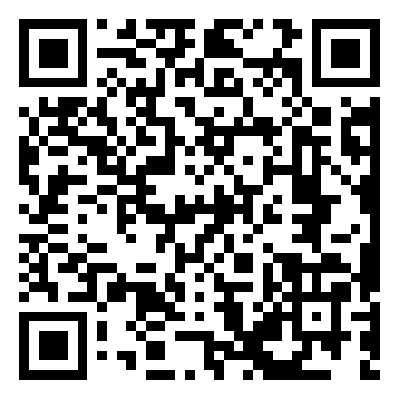 https://www.facebook.com/watch/?v=663222748510076https://www.facebook.com/watch/?v=663222748510076https://www.facebook.com/watch/?v=663222748510076https://www.facebook.com/watch/?v=663222748510076https://www.facebook.com/watch/?v=663222748510076https://www.facebook.com/watch/?v=663222748510076https://www.facebook.com/watch/?v=663222748510076https://www.facebook.com/watch/?v=663222748510076https://www.facebook.com/watch/?v=663222748510076https://www.facebook.com/watch/?v=663222748510076https://www.facebook.com/watch/?v=663222748510076作品简介（采编过程）作为中国大陆中央级媒体对台宣传的重要窗口，传播中央对台工作大政方针的重要平台，近年来，中国台湾网不断结合两岸新的形势局面，顺应互联网发展需求，推行视频化转型之道路。结合每日重大时政、两岸交流、岛内要闻、两岸快讯等内容，通过播报串联的形式，形成一档15分钟的每周一至周五播出的常态化对台宣传栏目。在对台宣传上，我们不仅要想在陆的台湾同胞展现大陆对台的政策方针、交流活动，帮助他们更好地在陆工作、学习和生活，同时也致力于扩大岛内传播影响力，传递大陆声音，打击“台独”势力，积极引导国际舆论。中国台湾网结合海外社交媒体Facebook平台的传播属性，针对岛内台胞在社交媒体上的观看习惯，将《两岸头条》栏目碎片化、繁体化，二创成适合在Facebook平台上传播、便于台湾同胞观看的繁体化短视频，在岛内传播效果较好。其中，根据当下岛内热点新闻，制作的《金门大桥将于10月30日通车，全长5.4公里！》在facebook平台上浏览量超65.4万次。作为中国大陆中央级媒体对台宣传的重要窗口，传播中央对台工作大政方针的重要平台，近年来，中国台湾网不断结合两岸新的形势局面，顺应互联网发展需求，推行视频化转型之道路。结合每日重大时政、两岸交流、岛内要闻、两岸快讯等内容，通过播报串联的形式，形成一档15分钟的每周一至周五播出的常态化对台宣传栏目。在对台宣传上，我们不仅要想在陆的台湾同胞展现大陆对台的政策方针、交流活动，帮助他们更好地在陆工作、学习和生活，同时也致力于扩大岛内传播影响力，传递大陆声音，打击“台独”势力，积极引导国际舆论。中国台湾网结合海外社交媒体Facebook平台的传播属性，针对岛内台胞在社交媒体上的观看习惯，将《两岸头条》栏目碎片化、繁体化，二创成适合在Facebook平台上传播、便于台湾同胞观看的繁体化短视频，在岛内传播效果较好。其中，根据当下岛内热点新闻，制作的《金门大桥将于10月30日通车，全长5.4公里！》在facebook平台上浏览量超65.4万次。作为中国大陆中央级媒体对台宣传的重要窗口，传播中央对台工作大政方针的重要平台，近年来，中国台湾网不断结合两岸新的形势局面，顺应互联网发展需求，推行视频化转型之道路。结合每日重大时政、两岸交流、岛内要闻、两岸快讯等内容，通过播报串联的形式，形成一档15分钟的每周一至周五播出的常态化对台宣传栏目。在对台宣传上，我们不仅要想在陆的台湾同胞展现大陆对台的政策方针、交流活动，帮助他们更好地在陆工作、学习和生活，同时也致力于扩大岛内传播影响力，传递大陆声音，打击“台独”势力，积极引导国际舆论。中国台湾网结合海外社交媒体Facebook平台的传播属性，针对岛内台胞在社交媒体上的观看习惯，将《两岸头条》栏目碎片化、繁体化，二创成适合在Facebook平台上传播、便于台湾同胞观看的繁体化短视频，在岛内传播效果较好。其中，根据当下岛内热点新闻，制作的《金门大桥将于10月30日通车，全长5.4公里！》在facebook平台上浏览量超65.4万次。作为中国大陆中央级媒体对台宣传的重要窗口，传播中央对台工作大政方针的重要平台，近年来，中国台湾网不断结合两岸新的形势局面，顺应互联网发展需求，推行视频化转型之道路。结合每日重大时政、两岸交流、岛内要闻、两岸快讯等内容，通过播报串联的形式，形成一档15分钟的每周一至周五播出的常态化对台宣传栏目。在对台宣传上，我们不仅要想在陆的台湾同胞展现大陆对台的政策方针、交流活动，帮助他们更好地在陆工作、学习和生活，同时也致力于扩大岛内传播影响力，传递大陆声音，打击“台独”势力，积极引导国际舆论。中国台湾网结合海外社交媒体Facebook平台的传播属性，针对岛内台胞在社交媒体上的观看习惯，将《两岸头条》栏目碎片化、繁体化，二创成适合在Facebook平台上传播、便于台湾同胞观看的繁体化短视频，在岛内传播效果较好。其中，根据当下岛内热点新闻，制作的《金门大桥将于10月30日通车，全长5.4公里！》在facebook平台上浏览量超65.4万次。作为中国大陆中央级媒体对台宣传的重要窗口，传播中央对台工作大政方针的重要平台，近年来，中国台湾网不断结合两岸新的形势局面，顺应互联网发展需求，推行视频化转型之道路。结合每日重大时政、两岸交流、岛内要闻、两岸快讯等内容，通过播报串联的形式，形成一档15分钟的每周一至周五播出的常态化对台宣传栏目。在对台宣传上，我们不仅要想在陆的台湾同胞展现大陆对台的政策方针、交流活动，帮助他们更好地在陆工作、学习和生活，同时也致力于扩大岛内传播影响力，传递大陆声音，打击“台独”势力，积极引导国际舆论。中国台湾网结合海外社交媒体Facebook平台的传播属性，针对岛内台胞在社交媒体上的观看习惯，将《两岸头条》栏目碎片化、繁体化，二创成适合在Facebook平台上传播、便于台湾同胞观看的繁体化短视频，在岛内传播效果较好。其中，根据当下岛内热点新闻，制作的《金门大桥将于10月30日通车，全长5.4公里！》在facebook平台上浏览量超65.4万次。作为中国大陆中央级媒体对台宣传的重要窗口，传播中央对台工作大政方针的重要平台，近年来，中国台湾网不断结合两岸新的形势局面，顺应互联网发展需求，推行视频化转型之道路。结合每日重大时政、两岸交流、岛内要闻、两岸快讯等内容，通过播报串联的形式，形成一档15分钟的每周一至周五播出的常态化对台宣传栏目。在对台宣传上，我们不仅要想在陆的台湾同胞展现大陆对台的政策方针、交流活动，帮助他们更好地在陆工作、学习和生活，同时也致力于扩大岛内传播影响力，传递大陆声音，打击“台独”势力，积极引导国际舆论。中国台湾网结合海外社交媒体Facebook平台的传播属性，针对岛内台胞在社交媒体上的观看习惯，将《两岸头条》栏目碎片化、繁体化，二创成适合在Facebook平台上传播、便于台湾同胞观看的繁体化短视频，在岛内传播效果较好。其中，根据当下岛内热点新闻，制作的《金门大桥将于10月30日通车，全长5.4公里！》在facebook平台上浏览量超65.4万次。作为中国大陆中央级媒体对台宣传的重要窗口，传播中央对台工作大政方针的重要平台，近年来，中国台湾网不断结合两岸新的形势局面，顺应互联网发展需求，推行视频化转型之道路。结合每日重大时政、两岸交流、岛内要闻、两岸快讯等内容，通过播报串联的形式，形成一档15分钟的每周一至周五播出的常态化对台宣传栏目。在对台宣传上，我们不仅要想在陆的台湾同胞展现大陆对台的政策方针、交流活动，帮助他们更好地在陆工作、学习和生活，同时也致力于扩大岛内传播影响力，传递大陆声音，打击“台独”势力，积极引导国际舆论。中国台湾网结合海外社交媒体Facebook平台的传播属性，针对岛内台胞在社交媒体上的观看习惯，将《两岸头条》栏目碎片化、繁体化，二创成适合在Facebook平台上传播、便于台湾同胞观看的繁体化短视频，在岛内传播效果较好。其中，根据当下岛内热点新闻，制作的《金门大桥将于10月30日通车，全长5.4公里！》在facebook平台上浏览量超65.4万次。作为中国大陆中央级媒体对台宣传的重要窗口，传播中央对台工作大政方针的重要平台，近年来，中国台湾网不断结合两岸新的形势局面，顺应互联网发展需求，推行视频化转型之道路。结合每日重大时政、两岸交流、岛内要闻、两岸快讯等内容，通过播报串联的形式，形成一档15分钟的每周一至周五播出的常态化对台宣传栏目。在对台宣传上，我们不仅要想在陆的台湾同胞展现大陆对台的政策方针、交流活动，帮助他们更好地在陆工作、学习和生活，同时也致力于扩大岛内传播影响力，传递大陆声音，打击“台独”势力，积极引导国际舆论。中国台湾网结合海外社交媒体Facebook平台的传播属性，针对岛内台胞在社交媒体上的观看习惯，将《两岸头条》栏目碎片化、繁体化，二创成适合在Facebook平台上传播、便于台湾同胞观看的繁体化短视频，在岛内传播效果较好。其中，根据当下岛内热点新闻，制作的《金门大桥将于10月30日通车，全长5.4公里！》在facebook平台上浏览量超65.4万次。作为中国大陆中央级媒体对台宣传的重要窗口，传播中央对台工作大政方针的重要平台，近年来，中国台湾网不断结合两岸新的形势局面，顺应互联网发展需求，推行视频化转型之道路。结合每日重大时政、两岸交流、岛内要闻、两岸快讯等内容，通过播报串联的形式，形成一档15分钟的每周一至周五播出的常态化对台宣传栏目。在对台宣传上，我们不仅要想在陆的台湾同胞展现大陆对台的政策方针、交流活动，帮助他们更好地在陆工作、学习和生活，同时也致力于扩大岛内传播影响力，传递大陆声音，打击“台独”势力，积极引导国际舆论。中国台湾网结合海外社交媒体Facebook平台的传播属性，针对岛内台胞在社交媒体上的观看习惯，将《两岸头条》栏目碎片化、繁体化，二创成适合在Facebook平台上传播、便于台湾同胞观看的繁体化短视频，在岛内传播效果较好。其中，根据当下岛内热点新闻，制作的《金门大桥将于10月30日通车，全长5.4公里！》在facebook平台上浏览量超65.4万次。作为中国大陆中央级媒体对台宣传的重要窗口，传播中央对台工作大政方针的重要平台，近年来，中国台湾网不断结合两岸新的形势局面，顺应互联网发展需求，推行视频化转型之道路。结合每日重大时政、两岸交流、岛内要闻、两岸快讯等内容，通过播报串联的形式，形成一档15分钟的每周一至周五播出的常态化对台宣传栏目。在对台宣传上，我们不仅要想在陆的台湾同胞展现大陆对台的政策方针、交流活动，帮助他们更好地在陆工作、学习和生活，同时也致力于扩大岛内传播影响力，传递大陆声音，打击“台独”势力，积极引导国际舆论。中国台湾网结合海外社交媒体Facebook平台的传播属性，针对岛内台胞在社交媒体上的观看习惯，将《两岸头条》栏目碎片化、繁体化，二创成适合在Facebook平台上传播、便于台湾同胞观看的繁体化短视频，在岛内传播效果较好。其中，根据当下岛内热点新闻，制作的《金门大桥将于10月30日通车，全长5.4公里！》在facebook平台上浏览量超65.4万次。作为中国大陆中央级媒体对台宣传的重要窗口，传播中央对台工作大政方针的重要平台，近年来，中国台湾网不断结合两岸新的形势局面，顺应互联网发展需求，推行视频化转型之道路。结合每日重大时政、两岸交流、岛内要闻、两岸快讯等内容，通过播报串联的形式，形成一档15分钟的每周一至周五播出的常态化对台宣传栏目。在对台宣传上，我们不仅要想在陆的台湾同胞展现大陆对台的政策方针、交流活动，帮助他们更好地在陆工作、学习和生活，同时也致力于扩大岛内传播影响力，传递大陆声音，打击“台独”势力，积极引导国际舆论。中国台湾网结合海外社交媒体Facebook平台的传播属性，针对岛内台胞在社交媒体上的观看习惯，将《两岸头条》栏目碎片化、繁体化，二创成适合在Facebook平台上传播、便于台湾同胞观看的繁体化短视频，在岛内传播效果较好。其中，根据当下岛内热点新闻，制作的《金门大桥将于10月30日通车，全长5.4公里！》在facebook平台上浏览量超65.4万次。作为中国大陆中央级媒体对台宣传的重要窗口，传播中央对台工作大政方针的重要平台，近年来，中国台湾网不断结合两岸新的形势局面，顺应互联网发展需求，推行视频化转型之道路。结合每日重大时政、两岸交流、岛内要闻、两岸快讯等内容，通过播报串联的形式，形成一档15分钟的每周一至周五播出的常态化对台宣传栏目。在对台宣传上，我们不仅要想在陆的台湾同胞展现大陆对台的政策方针、交流活动，帮助他们更好地在陆工作、学习和生活，同时也致力于扩大岛内传播影响力，传递大陆声音，打击“台独”势力，积极引导国际舆论。中国台湾网结合海外社交媒体Facebook平台的传播属性，针对岛内台胞在社交媒体上的观看习惯，将《两岸头条》栏目碎片化、繁体化，二创成适合在Facebook平台上传播、便于台湾同胞观看的繁体化短视频，在岛内传播效果较好。其中，根据当下岛内热点新闻，制作的《金门大桥将于10月30日通车，全长5.4公里！》在facebook平台上浏览量超65.4万次。社会效果海外网友在Facebook海外社交媒体上积极参与《金门大桥将于10月30日通车，全长5.4公里！》帖文互动、留言、点赞，其中85.7%的浏览用户来自台湾地区，主要集中在台中、新北、高雄、桃园、台南、台北、玉林、彰化等城市。台湾网友Aike Sue在帖文下留言道：“通车以后改善两岸人民的民生做出贡献 。”台湾网友宗师宗师在帖文下留言道：“赶快过来吧！故宫一连摔破三件国宝了，台独直接破坏文物，企图消灭中华文化，快来吧。”海外网友在Facebook海外社交媒体上积极参与《金门大桥将于10月30日通车，全长5.4公里！》帖文互动、留言、点赞，其中85.7%的浏览用户来自台湾地区，主要集中在台中、新北、高雄、桃园、台南、台北、玉林、彰化等城市。台湾网友Aike Sue在帖文下留言道：“通车以后改善两岸人民的民生做出贡献 。”台湾网友宗师宗师在帖文下留言道：“赶快过来吧！故宫一连摔破三件国宝了，台独直接破坏文物，企图消灭中华文化，快来吧。”海外网友在Facebook海外社交媒体上积极参与《金门大桥将于10月30日通车，全长5.4公里！》帖文互动、留言、点赞，其中85.7%的浏览用户来自台湾地区，主要集中在台中、新北、高雄、桃园、台南、台北、玉林、彰化等城市。台湾网友Aike Sue在帖文下留言道：“通车以后改善两岸人民的民生做出贡献 。”台湾网友宗师宗师在帖文下留言道：“赶快过来吧！故宫一连摔破三件国宝了，台独直接破坏文物，企图消灭中华文化，快来吧。”海外网友在Facebook海外社交媒体上积极参与《金门大桥将于10月30日通车，全长5.4公里！》帖文互动、留言、点赞，其中85.7%的浏览用户来自台湾地区，主要集中在台中、新北、高雄、桃园、台南、台北、玉林、彰化等城市。台湾网友Aike Sue在帖文下留言道：“通车以后改善两岸人民的民生做出贡献 。”台湾网友宗师宗师在帖文下留言道：“赶快过来吧！故宫一连摔破三件国宝了，台独直接破坏文物，企图消灭中华文化，快来吧。”海外网友在Facebook海外社交媒体上积极参与《金门大桥将于10月30日通车，全长5.4公里！》帖文互动、留言、点赞，其中85.7%的浏览用户来自台湾地区，主要集中在台中、新北、高雄、桃园、台南、台北、玉林、彰化等城市。台湾网友Aike Sue在帖文下留言道：“通车以后改善两岸人民的民生做出贡献 。”台湾网友宗师宗师在帖文下留言道：“赶快过来吧！故宫一连摔破三件国宝了，台独直接破坏文物，企图消灭中华文化，快来吧。”海外网友在Facebook海外社交媒体上积极参与《金门大桥将于10月30日通车，全长5.4公里！》帖文互动、留言、点赞，其中85.7%的浏览用户来自台湾地区，主要集中在台中、新北、高雄、桃园、台南、台北、玉林、彰化等城市。台湾网友Aike Sue在帖文下留言道：“通车以后改善两岸人民的民生做出贡献 。”台湾网友宗师宗师在帖文下留言道：“赶快过来吧！故宫一连摔破三件国宝了，台独直接破坏文物，企图消灭中华文化，快来吧。”海外网友在Facebook海外社交媒体上积极参与《金门大桥将于10月30日通车，全长5.4公里！》帖文互动、留言、点赞，其中85.7%的浏览用户来自台湾地区，主要集中在台中、新北、高雄、桃园、台南、台北、玉林、彰化等城市。台湾网友Aike Sue在帖文下留言道：“通车以后改善两岸人民的民生做出贡献 。”台湾网友宗师宗师在帖文下留言道：“赶快过来吧！故宫一连摔破三件国宝了，台独直接破坏文物，企图消灭中华文化，快来吧。”海外网友在Facebook海外社交媒体上积极参与《金门大桥将于10月30日通车，全长5.4公里！》帖文互动、留言、点赞，其中85.7%的浏览用户来自台湾地区，主要集中在台中、新北、高雄、桃园、台南、台北、玉林、彰化等城市。台湾网友Aike Sue在帖文下留言道：“通车以后改善两岸人民的民生做出贡献 。”台湾网友宗师宗师在帖文下留言道：“赶快过来吧！故宫一连摔破三件国宝了，台独直接破坏文物，企图消灭中华文化，快来吧。”海外网友在Facebook海外社交媒体上积极参与《金门大桥将于10月30日通车，全长5.4公里！》帖文互动、留言、点赞，其中85.7%的浏览用户来自台湾地区，主要集中在台中、新北、高雄、桃园、台南、台北、玉林、彰化等城市。台湾网友Aike Sue在帖文下留言道：“通车以后改善两岸人民的民生做出贡献 。”台湾网友宗师宗师在帖文下留言道：“赶快过来吧！故宫一连摔破三件国宝了，台独直接破坏文物，企图消灭中华文化，快来吧。”海外网友在Facebook海外社交媒体上积极参与《金门大桥将于10月30日通车，全长5.4公里！》帖文互动、留言、点赞，其中85.7%的浏览用户来自台湾地区，主要集中在台中、新北、高雄、桃园、台南、台北、玉林、彰化等城市。台湾网友Aike Sue在帖文下留言道：“通车以后改善两岸人民的民生做出贡献 。”台湾网友宗师宗师在帖文下留言道：“赶快过来吧！故宫一连摔破三件国宝了，台独直接破坏文物，企图消灭中华文化，快来吧。”海外网友在Facebook海外社交媒体上积极参与《金门大桥将于10月30日通车，全长5.4公里！》帖文互动、留言、点赞，其中85.7%的浏览用户来自台湾地区，主要集中在台中、新北、高雄、桃园、台南、台北、玉林、彰化等城市。台湾网友Aike Sue在帖文下留言道：“通车以后改善两岸人民的民生做出贡献 。”台湾网友宗师宗师在帖文下留言道：“赶快过来吧！故宫一连摔破三件国宝了，台独直接破坏文物，企图消灭中华文化，快来吧。”海外网友在Facebook海外社交媒体上积极参与《金门大桥将于10月30日通车，全长5.4公里！》帖文互动、留言、点赞，其中85.7%的浏览用户来自台湾地区，主要集中在台中、新北、高雄、桃园、台南、台北、玉林、彰化等城市。台湾网友Aike Sue在帖文下留言道：“通车以后改善两岸人民的民生做出贡献 。”台湾网友宗师宗师在帖文下留言道：“赶快过来吧！故宫一连摔破三件国宝了，台独直接破坏文物，企图消灭中华文化，快来吧。”初评评语（推荐理由）中国台湾网针对海外社交媒体平台的特性，根据台湾同胞的社交习惯，运用境外海外社交媒体Facebook平台将适合新媒体产品在岛内有效落地，消弭岛内民众对大陆的错误认知，认识大陆的真实面貌，感受大陆对台湾同胞“两岸一家亲”的情感，及大陆尊重台湾现有的社会制度和台湾同胞生活方式，向台湾岛内的民众表达善意。                                签名：                                                 （加盖单位公章）                                                  2023年  月  日中国台湾网针对海外社交媒体平台的特性，根据台湾同胞的社交习惯，运用境外海外社交媒体Facebook平台将适合新媒体产品在岛内有效落地，消弭岛内民众对大陆的错误认知，认识大陆的真实面貌，感受大陆对台湾同胞“两岸一家亲”的情感，及大陆尊重台湾现有的社会制度和台湾同胞生活方式，向台湾岛内的民众表达善意。                                签名：                                                 （加盖单位公章）                                                  2023年  月  日中国台湾网针对海外社交媒体平台的特性，根据台湾同胞的社交习惯，运用境外海外社交媒体Facebook平台将适合新媒体产品在岛内有效落地，消弭岛内民众对大陆的错误认知，认识大陆的真实面貌，感受大陆对台湾同胞“两岸一家亲”的情感，及大陆尊重台湾现有的社会制度和台湾同胞生活方式，向台湾岛内的民众表达善意。                                签名：                                                 （加盖单位公章）                                                  2023年  月  日中国台湾网针对海外社交媒体平台的特性，根据台湾同胞的社交习惯，运用境外海外社交媒体Facebook平台将适合新媒体产品在岛内有效落地，消弭岛内民众对大陆的错误认知，认识大陆的真实面貌，感受大陆对台湾同胞“两岸一家亲”的情感，及大陆尊重台湾现有的社会制度和台湾同胞生活方式，向台湾岛内的民众表达善意。                                签名：                                                 （加盖单位公章）                                                  2023年  月  日中国台湾网针对海外社交媒体平台的特性，根据台湾同胞的社交习惯，运用境外海外社交媒体Facebook平台将适合新媒体产品在岛内有效落地，消弭岛内民众对大陆的错误认知，认识大陆的真实面貌，感受大陆对台湾同胞“两岸一家亲”的情感，及大陆尊重台湾现有的社会制度和台湾同胞生活方式，向台湾岛内的民众表达善意。                                签名：                                                 （加盖单位公章）                                                  2023年  月  日中国台湾网针对海外社交媒体平台的特性，根据台湾同胞的社交习惯，运用境外海外社交媒体Facebook平台将适合新媒体产品在岛内有效落地，消弭岛内民众对大陆的错误认知，认识大陆的真实面貌，感受大陆对台湾同胞“两岸一家亲”的情感，及大陆尊重台湾现有的社会制度和台湾同胞生活方式，向台湾岛内的民众表达善意。                                签名：                                                 （加盖单位公章）                                                  2023年  月  日中国台湾网针对海外社交媒体平台的特性，根据台湾同胞的社交习惯，运用境外海外社交媒体Facebook平台将适合新媒体产品在岛内有效落地，消弭岛内民众对大陆的错误认知，认识大陆的真实面貌，感受大陆对台湾同胞“两岸一家亲”的情感，及大陆尊重台湾现有的社会制度和台湾同胞生活方式，向台湾岛内的民众表达善意。                                签名：                                                 （加盖单位公章）                                                  2023年  月  日中国台湾网针对海外社交媒体平台的特性，根据台湾同胞的社交习惯，运用境外海外社交媒体Facebook平台将适合新媒体产品在岛内有效落地，消弭岛内民众对大陆的错误认知，认识大陆的真实面貌，感受大陆对台湾同胞“两岸一家亲”的情感，及大陆尊重台湾现有的社会制度和台湾同胞生活方式，向台湾岛内的民众表达善意。                                签名：                                                 （加盖单位公章）                                                  2023年  月  日中国台湾网针对海外社交媒体平台的特性，根据台湾同胞的社交习惯，运用境外海外社交媒体Facebook平台将适合新媒体产品在岛内有效落地，消弭岛内民众对大陆的错误认知，认识大陆的真实面貌，感受大陆对台湾同胞“两岸一家亲”的情感，及大陆尊重台湾现有的社会制度和台湾同胞生活方式，向台湾岛内的民众表达善意。                                签名：                                                 （加盖单位公章）                                                  2023年  月  日中国台湾网针对海外社交媒体平台的特性，根据台湾同胞的社交习惯，运用境外海外社交媒体Facebook平台将适合新媒体产品在岛内有效落地，消弭岛内民众对大陆的错误认知，认识大陆的真实面貌，感受大陆对台湾同胞“两岸一家亲”的情感，及大陆尊重台湾现有的社会制度和台湾同胞生活方式，向台湾岛内的民众表达善意。                                签名：                                                 （加盖单位公章）                                                  2023年  月  日中国台湾网针对海外社交媒体平台的特性，根据台湾同胞的社交习惯，运用境外海外社交媒体Facebook平台将适合新媒体产品在岛内有效落地，消弭岛内民众对大陆的错误认知，认识大陆的真实面貌，感受大陆对台湾同胞“两岸一家亲”的情感，及大陆尊重台湾现有的社会制度和台湾同胞生活方式，向台湾岛内的民众表达善意。                                签名：                                                 （加盖单位公章）                                                  2023年  月  日中国台湾网针对海外社交媒体平台的特性，根据台湾同胞的社交习惯，运用境外海外社交媒体Facebook平台将适合新媒体产品在岛内有效落地，消弭岛内民众对大陆的错误认知，认识大陆的真实面貌，感受大陆对台湾同胞“两岸一家亲”的情感，及大陆尊重台湾现有的社会制度和台湾同胞生活方式，向台湾岛内的民众表达善意。                                签名：                                                 （加盖单位公章）                                                  2023年  月  日联系人房琳琳房琳琳房琳琳邮箱962748200@qq.com962748200@qq.com962748200@qq.com962748200@qq.com962748200@qq.com手机1340116679613401166796地址北京西城广安门南街六号广安大厦中段5层北京西城广安门南街六号广安大厦中段5层北京西城广安门南街六号广安大厦中段5层北京西城广安门南街六号广安大厦中段5层北京西城广安门南街六号广安大厦中段5层北京西城广安门南街六号广安大厦中段5层北京西城广安门南街六号广安大厦中段5层北京西城广安门南街六号广安大厦中段5层北京西城广安门南街六号广安大厦中段5层邮编100053100053以下仅自荐、他荐参评作品填写以下仅自荐、他荐参评作品填写以下仅自荐、他荐参评作品填写以下仅自荐、他荐参评作品填写以下仅自荐、他荐参评作品填写以下仅自荐、他荐参评作品填写以下仅自荐、他荐参评作品填写以下仅自荐、他荐参评作品填写以下仅自荐、他荐参评作品填写以下仅自荐、他荐参评作品填写以下仅自荐、他荐参评作品填写以下仅自荐、他荐参评作品填写以下仅自荐、他荐参评作品填写自荐作品所获奖项名称自荐作品所获奖项名称省部级或中央主要新闻单位年度二等奖及以上新闻作品奖项省部级或中央主要新闻单位年度二等奖及以上新闻作品奖项省部级或中央主要新闻单位年度二等奖及以上新闻作品奖项省部级或中央主要新闻单位年度二等奖及以上新闻作品奖项省部级或中央主要新闻单位年度二等奖及以上新闻作品奖项省部级或中央主要新闻单位年度二等奖及以上新闻作品奖项省部级或中央主要新闻单位年度二等奖及以上新闻作品奖项省部级或中央主要新闻单位年度二等奖及以上新闻作品奖项省部级或中央主要新闻单位年度二等奖及以上新闻作品奖项省部级或中央主要新闻单位年度二等奖及以上新闻作品奖项省部级或中央主要新闻单位年度二等奖及以上新闻作品奖项推荐人姓名推荐人姓名单位及职称单位及职称单位及职称电话电话电话推荐人姓名推荐人姓名单位及职称单位及职称单位及职称电话电话电话联系人姓名联系人姓名手机手机手机电话电话电话推荐理由及推荐人意见推荐理由及推荐人意见推荐人（两名）签名：                自荐、他荐人签名：    （单位自荐、他荐的，由单位负责人签名并加盖单位公章）2023年    月    日                 2023年   月   日推荐人（两名）签名：                自荐、他荐人签名：    （单位自荐、他荐的，由单位负责人签名并加盖单位公章）2023年    月    日                 2023年   月   日推荐人（两名）签名：                自荐、他荐人签名：    （单位自荐、他荐的，由单位负责人签名并加盖单位公章）2023年    月    日                 2023年   月   日推荐人（两名）签名：                自荐、他荐人签名：    （单位自荐、他荐的，由单位负责人签名并加盖单位公章）2023年    月    日                 2023年   月   日推荐人（两名）签名：                自荐、他荐人签名：    （单位自荐、他荐的，由单位负责人签名并加盖单位公章）2023年    月    日                 2023年   月   日推荐人（两名）签名：                自荐、他荐人签名：    （单位自荐、他荐的，由单位负责人签名并加盖单位公章）2023年    月    日                 2023年   月   日推荐人（两名）签名：                自荐、他荐人签名：    （单位自荐、他荐的，由单位负责人签名并加盖单位公章）2023年    月    日                 2023年   月   日推荐人（两名）签名：                自荐、他荐人签名：    （单位自荐、他荐的，由单位负责人签名并加盖单位公章）2023年    月    日                 2023年   月   日推荐人（两名）签名：                自荐、他荐人签名：    （单位自荐、他荐的，由单位负责人签名并加盖单位公章）2023年    月    日                 2023年   月   日推荐人（两名）签名：                自荐、他荐人签名：    （单位自荐、他荐的，由单位负责人签名并加盖单位公章）2023年    月    日                 2023年   月   日推荐人（两名）签名：                自荐、他荐人签名：    （单位自荐、他荐的，由单位负责人签名并加盖单位公章）2023年    月    日                 2023年   月   日审核单位意见审核单位意见自荐、他荐人所在的省级记协、中央新闻单位、中国行业报协会等负责对作品政治方向、舆论导向、业务水平及报送材料审核把关并盖章确认。                                                  （加盖单位公章）                                               2023年    月    日自荐、他荐人所在的省级记协、中央新闻单位、中国行业报协会等负责对作品政治方向、舆论导向、业务水平及报送材料审核把关并盖章确认。                                                  （加盖单位公章）                                               2023年    月    日自荐、他荐人所在的省级记协、中央新闻单位、中国行业报协会等负责对作品政治方向、舆论导向、业务水平及报送材料审核把关并盖章确认。                                                  （加盖单位公章）                                               2023年    月    日自荐、他荐人所在的省级记协、中央新闻单位、中国行业报协会等负责对作品政治方向、舆论导向、业务水平及报送材料审核把关并盖章确认。                                                  （加盖单位公章）                                               2023年    月    日自荐、他荐人所在的省级记协、中央新闻单位、中国行业报协会等负责对作品政治方向、舆论导向、业务水平及报送材料审核把关并盖章确认。                                                  （加盖单位公章）                                               2023年    月    日自荐、他荐人所在的省级记协、中央新闻单位、中国行业报协会等负责对作品政治方向、舆论导向、业务水平及报送材料审核把关并盖章确认。                                                  （加盖单位公章）                                               2023年    月    日自荐、他荐人所在的省级记协、中央新闻单位、中国行业报协会等负责对作品政治方向、舆论导向、业务水平及报送材料审核把关并盖章确认。                                                  （加盖单位公章）                                               2023年    月    日自荐、他荐人所在的省级记协、中央新闻单位、中国行业报协会等负责对作品政治方向、舆论导向、业务水平及报送材料审核把关并盖章确认。                                                  （加盖单位公章）                                               2023年    月    日自荐、他荐人所在的省级记协、中央新闻单位、中国行业报协会等负责对作品政治方向、舆论导向、业务水平及报送材料审核把关并盖章确认。                                                  （加盖单位公章）                                               2023年    月    日自荐、他荐人所在的省级记协、中央新闻单位、中国行业报协会等负责对作品政治方向、舆论导向、业务水平及报送材料审核把关并盖章确认。                                                  （加盖单位公章）                                               2023年    月    日自荐、他荐人所在的省级记协、中央新闻单位、中国行业报协会等负责对作品政治方向、舆论导向、业务水平及报送材料审核把关并盖章确认。                                                  （加盖单位公章）                                               2023年    月    日